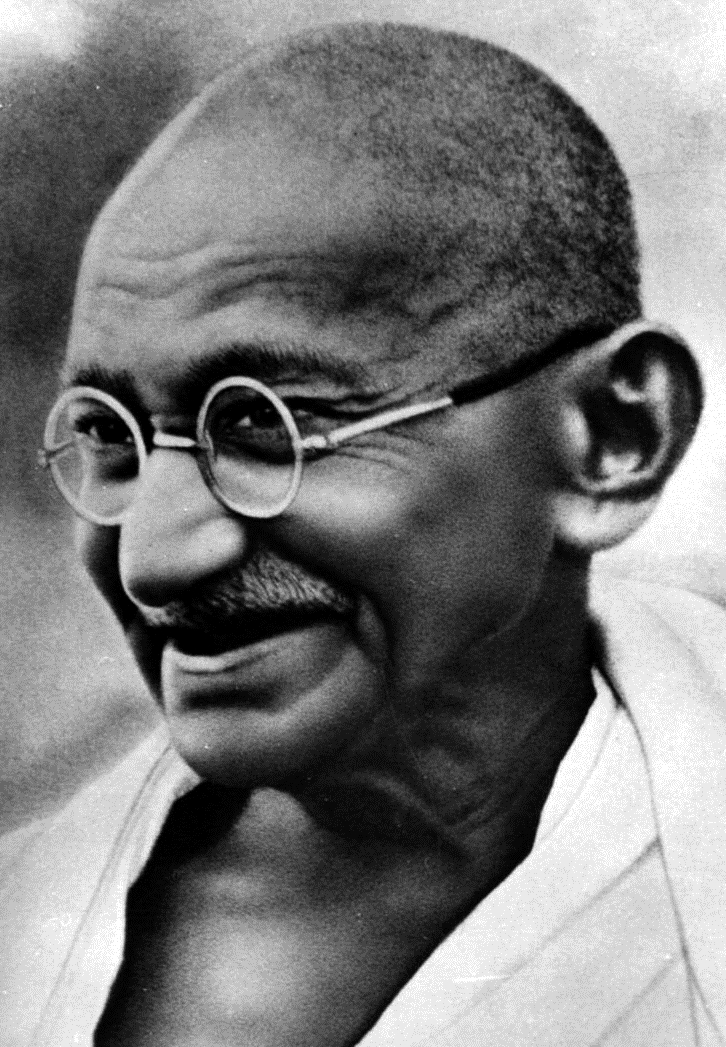 Gandhi: Pilgrim of PeaceA&E BiographyHow old were Gandhi and his wife when they got married?Why did Gandhi go to ?What happened to Gandhi on the train in ?What was Gandhi’s first fight with injustice?What war did Gandhi fight in? For what country?What is satyagraha?What did Gandhi do to help Indian women?How did Gandhi protest laws in 1919?How did Gandhi’s clothes change? What did wearing western clothes symbolize to Gandhi and his supporters?Why was Gandhi a unique political leader for his time?What was the Salt March? What happened to Gandhi after the Salt March?Why did  finally decide to leave ? Why wasn’t Gandhi happy about ’s ?How many people died in the Hindu-Muslim fighting?What did Gandhi do in protest? What was the result of his protest?What happened on ?What was the main principle Gandhi believed?